To write a setting description you need to think about all of things you can see and hear.In this image you could see and hear: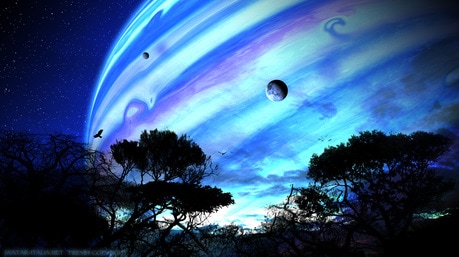 Birds flying and squawking (you could think about why they are squawking, are they trying to send messages? Perhaps there is danger and they are trying to alert other species)TreesColour of the skyPlanetsMoon?Stars